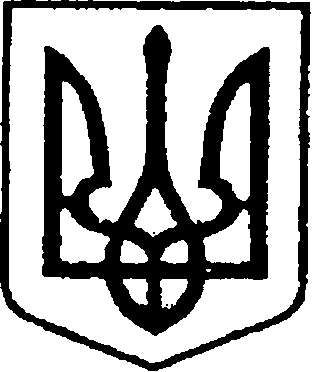 УКРАЇНАЧЕРНІГІВСЬКА ОБЛАСТЬМІСТО НІЖИНМ І С Ь К И Й  Г О Л О В А  Р О З П О Р Я Д Ж Е Н Н Явід  12  лютого 2021 р.	                м. Ніжин		                           № 54Про скликання  чергової  сьомої сесії Ніжинської  міської  ради VIIІ скликанняВідповідно до статей 42, 46, 59, 61, 73 Закону України  «Про місцеве самоврядування в Україні», статті 12 Регламенту Ніжинської міської ради Чернігівської області VIІІ скликання, затвердженого рішенням Ніжинської міської ради  VIІІ скликання від 27 листопада 2020 року за пропозицією депутатів міської ради:      1.Скликати чергову сьому сесію міської ради VIIІ скликання                           25 лютого 2021 року о 10.00 годині у великому залі виконавчого комітету Ніжинської міської ради за адресою: місто Ніжин, площа імені Івана Франка,1.      2. Внести на розгляд міської ради такі питання:          2.1 Про виконання бюджету Ніжинської міської  об’єднаної територіальної громади  за 2020рік;         2.2 Про внесення   змін до  рішення Ніжинської міської ради                         VІІІ  скликання  від 24 грудня 2020 року № 4-4/2020 «Про бюджет Ніжинської міської територіальної громади  на 2021 рік» Код  бюджету 25538000000;      2.3 Про внесення змін та доповнень до Міської цільової Програми фінансової підтримки Комунального некомерційного підприємства «Ніжинський міський центр первинної медико-санітарної допомоги» Ніжинської міської ради Чернігівської області та забезпечення медичної допомоги населенню на 2021-2023 роки» та затвердження її в новій редакції(ПР № 146 від 09. 02.2021р.);    2.4 Про внесення змін в Паспорт міської   цільової програми Розвитку та фінансової підтримки комунальних підприємств  Ніжинської міської  територіальної громади на  2021 рік (Додаток 34) до рішення Ніжинської міської ради  VIIІ скликання  від 24 грудня 2020року №  3-4/2020                       «Про затвердження бюджетних програм  місцевого  значення на 2021рік»    (ПР № 149 від 11.02.2021р.);      2.5 Про затвердження міської цільової програми «Реставрація пам’яток архітектури Ніжинської міської територіальної громади на 2021 рік»                    (ПР № 153 від 11.02.2021р.);   2.6 Про внесення змін до «Міської цільової програми підтримки об’єднань співвласників багатоквартирних будинків Ніжинської міської територіальної громади, щодо проведення енергоефективних заходів на 2021 рік» (Додаток №36) до рішення Ніжинської міської ради №3-4/2020 VIII скликання від 24 грудня 2020 року «Про затвердження бюджетних програм місцевого значення на 2021 рік» (ПР № 158 від 12.02.2021р.);       2.7 Про внесення змін до міської цільової Програми підтримки діяльності Ніжинської територіальної організації УТОГ на 2021 рік, затвердженої рішенням Ніжинської міської ради VIIІ скликання від 24.12.2020 № 3-4/2020 «Про затвердження бюджетних програм місцевого значення на 2021 рік»   (ПР № 143 від 04. 02.2021р.); 2.8 Про внесення змін до п.2 рішення Ніжинської міської ради №15-45/2013 від 14 листопада 2013 року «Про надання дозволу на  безкоштовну передачу трансформаторної підстанції ТП-308 по вул. Геологів» (ПР № 151 від 11.02.2021р.);2.9 Про передачу на балансовий облік майна комунальної власності               (ПР № 150 від 11.02.2021р.);2.10 Про затвердження переліку адміністративних послуг, які надаються через Центр надання адміністративних  послуг Ніжинської міської ради Чернігівської області (ПР № 154 від 11.02.2021р.);2.11 Про внесення змін до додатку 1 рішення міської ради від 24 грудня 2020 року №64-4/2020 «Про визнання Центру надання адміністративних послуг міської ради постійно діючим робочим органом, в якому надаються адміністративні послуги, затвердження його структури, організаційної моделі, графіку роботи, бланку,положення про ЦНАП (в новій редакції)»             (ПР № 155 від 11.02.2021р.);2.12 Про затвердження Положення щодо надання одноразової матеріальної допомоги жителям Ніжинської територіальної громади та складу комісії (ПР № 145 від 09.02.2021);       2.13  Про продовження договору оренди нерухомого майна, що належить до комунальної власності територіальної  громади міста Ніжина №31  від             26 квітня 2016 року, укладеного з виконавчим комітетом Ніжинської міської ради  (ПР № 147 від 11.02.2021);     2.14 Про надання повноважень щодо присвоєння адрес (ПР № 156 від 12.02.2021р.);   2.15 Про затвердження Положення про відділ містобудування та архітектури виконавчого комітету Ніжинської міської ради Чернігівської області (ПР № 157 від 12.02.2021р.);   2.16  Про депутатські звернення та запити;   2.17  Різне.3. Відділу з питань організації діяльності міської ради та її виконавчого комітету апарату виконавчого комітету Ніжинської міської ради (Доля О.В.) повідомити заступників міського голови з питань діяльності виконавчих органів ради, керівників виконавчих органів ради, виконавчих органів виконавчого комітету міської ради та їх структурних підрозділів, керівників територіальних підрозділів центральних органів виконавчої влади, комунальних підприємств та закладів міської ради, представників засобів масової інформації, інститутів громадянського суспільства та громадських об'єднань міста про скликання чергової сьомої сесії міської ради.  4. Пленарне засідання сьомої сесії міської ради проводити з дотриманням обмежувальних заходів, передбачених Постановами Кабінету Міністрів України  від 11.03.2020 року  № 211 (зі змінами), від 20.05.2020 року                         №392  (зі змінами), від 22.07.2020 № 641(зі змінами) та від 09.12.2020 року              № 1236 (зі змінами) .  5. Керівникам структурних підрозділів виконавчих органів міської ради забезпечити своєчасну та якісну підготовку матеріалів на пленарне засідання міської ради.	       6. Відділу з питань організації діяльності міської ради та її виконавчого комітету апарату виконавчого комітету Ніжинської міської ради (Доля О.В.), відділу з питань діловодства та роботи зі зверненнями громадян апарату виконавчого комітету Ніжинської міської ради (Остапенко С.В.), відділу інформаційно-аналітичного забезпечення та комунікацій з громадськістю виконавчого комітету Ніжинської міської ради забезпечити організаційно-технічний супровід пленарного засідання міської ради (Гук О.О.).     7. Контроль за виконанням цього розпорядження залишаю за собою.Міський голова                                                                      Олександр КОДОЛАВізують:Начальник відділу з питань організації діяльності міської радита її виконавчого комітету апарату виконавчого комітету Ніжинської міської ради 						    Оксана  ДОЛЯСекретар Ніжинської міської ради					         Юрій  ХОМЕНКОНачальник відділу юридично -кадрового забезпечення апарату виконавчого комітетуНіжинської міської ради						   В’ячеслав  ЛЕГА